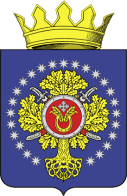 УРЮПИНСКИЙ МУНИЦИПАЛЬНЫЙ РАЙОНВОЛГОГРАДСКОЙ ОБЛАСТИУРЮПИНСКАЯ  РАЙОННАЯ  ДУМА                                                   (2019 г. – 2024 г.)ИНФОРМАЦИЯ О РЕЗУЛЬТАТАХ ПРОВЕДЕНИЯОПРОСА ДЕПУТАТОВ УРЮПИНСКОЙ РАЙОННОЙ ДУМЫ ПРИ ПРИНЯТИИ РЕШЕНИЙ ПО ПРОЕКТАМ РЕШЕНИЙ УРЮПИНСКОЙ РАЙОННОЙ ДУМЫ2 февраля 2022 года                                                                         г. Урюпинск        Опрос депутатов Урюпинской районной Думы по проектам решений Урюпинской районной Думы проводился в соответствии с решением Урюпинской районной Думы от 06 апреля 2020 года № 8/74 «Об отдельных вопросах деятельности Урюпинской районной Думы в период действия на территории Волгоградской области режима повышенной готовности или чрезвычайной ситуации в условиях распространения новой коронавирусной инфекции (COVID-2019)», распоряжением председателя Урюпинской районной Думы от 28 января 2022 года № 2 «О проведении опроса депутатов Урюпинской районной Думы по проектам решений Урюпинской районной Думы».        Период проведения опроса депутатов Урюпинской районной Думы:       с 31 января 2022 года до 14 часов 00 минут 2 февраля 2022 года.        Результаты проведения опроса депутатов Урюпинской районной Думы при принятии решений по проектам решения Урюпинской районной Думы определены на основании данных опросных листов депутатов Урюпинской районной Думы, поступивших в районную Думу.        В проведении опроса приняли участие 29 депутатов Урюпинской районной Думы, не участвовали в опросе 11 депутатов.Проекты решений Урюпинской районной Думы,по которым решения принимаются методом опросадепутатов Урюпинской районной Думы        1) О внесении изменений в Положение о бюджете Урюпинского муниципального района на 2022 год и плановый период 2023 и 2024 годов;        2) О внесении изменений в Порядок организации и проведения общественных обсуждений и публичных слушаний по проектам документов в сфере градостроительной деятельности в Урюпинском муниципальном районе Волгоградской области, утвержденный решением Урюпинской районной Думы от 25 июня 2021 года № 15/229;        3) О внесении изменений в Положение о муниципальном земельном контроле в границах Урюпинского муниципального района Волгоградской области, утвержденное решением Урюпинской районной Думы от 27 августа 2021 года № 255;        4) О внесении изменений в Положение о муниципальном контроле на автомобильном транспорте, городском наземном электрическом транспорте и в дорожном хозяйстве вне границ населенных пунктов в границах Урюпинского муниципального района Волгоградской области, утвержденное решением Урюпинской районной Думы от 27 августа 2021 года № 256;        5) Об утверждении примерного плана работы Урюпинской районной Думы на 2022 год.Результаты проведения опроса депутатов Урюпинской районной Думы (УРД) при принятии решения по проекту решения Урюпинской районной Думы              ПредседательУрюпинской районной Думы                                                     Т.Е. МатыкинаНаименование проекта решения Урюпинской районной ДумыМнение депутатов УРДМнение депутатов УРДМнение депутатов УРДНаименование проекта решения Урюпинской районной Думы«За»«Против»«Воздержался»1. О внесении изменений в Положение о бюджете Урюпинского муниципального района на 2022 год и плановый период 2023 и 2024 годов29нетнетРешение от 2 февраля № 291 принято большинством голосов от установленной численности депутатов Урюпинской районной Думы (прилагается)Решение от 2 февраля № 291 принято большинством голосов от установленной численности депутатов Урюпинской районной Думы (прилагается)Решение от 2 февраля № 291 принято большинством голосов от установленной численности депутатов Урюпинской районной Думы (прилагается)Решение от 2 февраля № 291 принято большинством голосов от установленной численности депутатов Урюпинской районной Думы (прилагается)Наименование проекта решения Урюпинской районной ДумыМнение депутатов УРДМнение депутатов УРДМнение депутатов УРДНаименование проекта решения Урюпинской районной Думы«За»«Против»«Воздержался»2. О внесении изменений в Порядок организации и проведения общественных обсуждений и публичных слушаний по проектам документов в сфере градостроительной деятельности в Урюпинском муниципальном районе Волгоградской области, утвержденный решением Урюпинской районной Думы от 25 июня 2021 года № 15/22929нетнетРешение от 2 февраля № 292  принято большинством голосов от установленной численности депутатов Урюпинской районной Думы (прилагается)Решение от 2 февраля № 292  принято большинством голосов от установленной численности депутатов Урюпинской районной Думы (прилагается)Решение от 2 февраля № 292  принято большинством голосов от установленной численности депутатов Урюпинской районной Думы (прилагается)Решение от 2 февраля № 292  принято большинством голосов от установленной численности депутатов Урюпинской районной Думы (прилагается)Наименование проекта решения Урюпинской районной ДумыМнение депутатов УРДМнение депутатов УРДМнение депутатов УРДНаименование проекта решения Урюпинской районной Думы«За»«Против»«Воздержался»3. О внесении изменений в Положение о муниципальном земельном контроле в границах Урюпинского муниципального района Волгоградской области, утвержденное решением Урюпинской районной Думы от 27 августа 2021 года № 25529нетнетРешение от 2 февраля 2022 года № 293  принято большинством голосов от установленной численности депутатов Урюпинской районной Думы (прилагается)Решение от 2 февраля 2022 года № 293  принято большинством голосов от установленной численности депутатов Урюпинской районной Думы (прилагается)Решение от 2 февраля 2022 года № 293  принято большинством голосов от установленной численности депутатов Урюпинской районной Думы (прилагается)Решение от 2 февраля 2022 года № 293  принято большинством голосов от установленной численности депутатов Урюпинской районной Думы (прилагается)Наименование проекта решения Урюпинской районной ДумыМнение депутатов УРДМнение депутатов УРДМнение депутатов УРДНаименование проекта решения Урюпинской районной Думы«За»«Против»«Воздержался»4. О внесении изменений в Положение о муниципальном контроле на автомобильном транспорте, городском наземном электрическом транспорте и в дорожном хозяйстве вне границ населенных пунктов в границах Урюпинского муниципального района Волгоградской области, утвержденное решением Урюпинской районной Думы от 27 августа 2021 года № 25629нетнетРешение от 2 февраля 2022 года № 294 принято большинством голосов от установленной численности депутатов Урюпинской районной Думы (прилагается)Решение от 2 февраля 2022 года № 294 принято большинством голосов от установленной численности депутатов Урюпинской районной Думы (прилагается)Решение от 2 февраля 2022 года № 294 принято большинством голосов от установленной численности депутатов Урюпинской районной Думы (прилагается)Решение от 2 февраля 2022 года № 294 принято большинством голосов от установленной численности депутатов Урюпинской районной Думы (прилагается)Наименование проекта решения Урюпинской районной ДумыМнение депутатов УРДМнение депутатов УРДМнение депутатов УРДНаименование проекта решения Урюпинской районной Думы«За»«Против»«Воздержался»5. Об утверждении примерного плана работы Урюпинской районной Думы на 2022 год29нетнетРешение от 2 февраля 2022 года № 295 принято большинством голосов от установленной численности депутатов Урюпинской районной Думы (прилагается)Решение от 2 февраля 2022 года № 295 принято большинством голосов от установленной численности депутатов Урюпинской районной Думы (прилагается)Решение от 2 февраля 2022 года № 295 принято большинством голосов от установленной численности депутатов Урюпинской районной Думы (прилагается)Решение от 2 февраля 2022 года № 295 принято большинством голосов от установленной численности депутатов Урюпинской районной Думы (прилагается)